HILLY FIELDS FOOTBALL CLUBSEASON 15: 1981-82FIRST TEAM:BECKENHAM LEAGUE:P	W	D	L	F	A	Pts	PosDivision 1			18	12	2	4	59	24	26	2ndBeckenham League Cup	 4	 3	0	1	13	 3Beckenham Hospital Cup	 1	 0	0	1	 0	 1Friendly				 7	 6	0	1	25	11TOTAL				30	21	2	7	96	39               Apps Gls						Apps GlsMark Aspill	28	23		Steve Jordan		30	 9Phil Aspill	 1	 0		Gary Lattimore		 2	 0Steve Banks	 1	 0		Terry Mills		23	 3Steve Brine	21	 6		Luis Navarro		 1	 0Doug Bryant	25	 2		Tony Osborne		 1	 0Colin Chandler	 4	 0		Gary Reid			 5	 0Ian Chapman	22	 0		Delroy Richards	17	 0Mark Cooper	25	 1		Graham Smith		 1	 0Gary Crane	29	 4		Alan Speaight		25	22Don Field		26	 5		Colin Walker		30	 7Barry Herbert	 4	 0		Gary West			 1	 0Eddie Hicken	 2	 0		Rob Williams		 2	 0Malcolm Hill	25	13		Nick Woolhouse		 1	 0Charlie Jordan	 1	 1L-R Back: Charlie Jordan, Terry Mills, Ian Chapman, Malcolm Hill, Doug Bryant, Alan Speaight, Steve Brine, Mark Cooper L-R Front: Colin Walker, Delroy Richards, Don Field, Steve Jordan, Gary Crane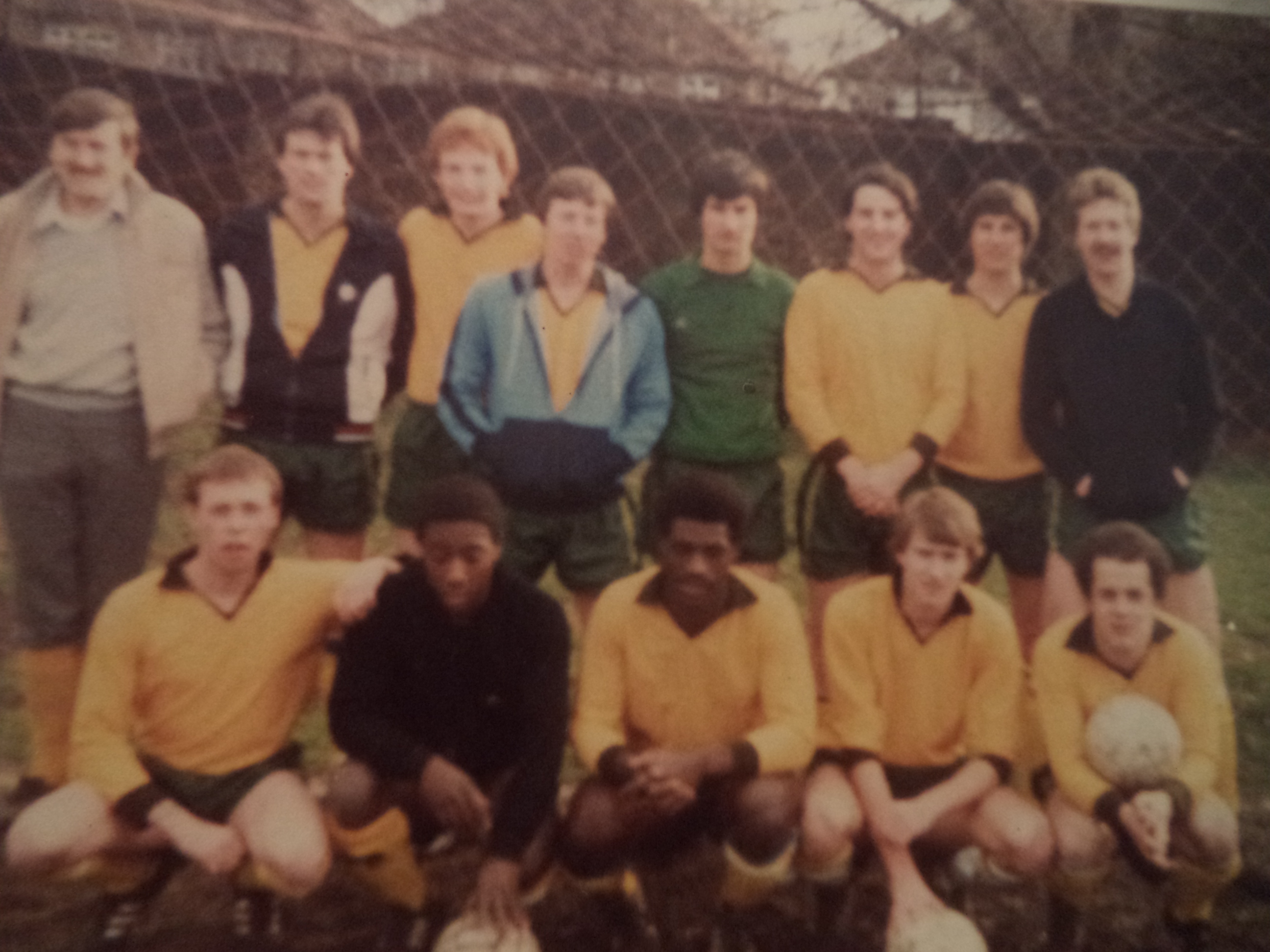 